InsightsThe week of February 13, 2023Hebrews 3:7-4:13Sometimes approaching Scripture
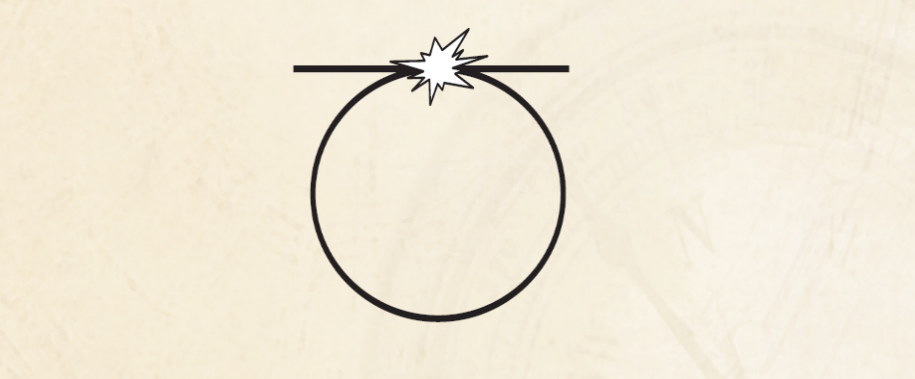 Why am I _____________________?What will I do in my _______________________?“Kairos” = Psalm 951 Come, let us sing for joy to the Lord; let us shout aloud to the Rock of our salvation.2 Let us come before him with thanksgiving and extol him with music and song.3 For the Lord is the great God, the great King above all gods.4 In his hand are the depths of the earth, and the mountain peaks belong to him.5  The sea is his, for he made it, and his hands formed the dry land.6 Come, let us bow down in worship, let us kneel before the Lord our Maker;7 for he is our God and we are the people of his pasture, the flock under his care.Today, if only you would hear his voice,8 “Do not harden your hearts as you did at Meribah,[a] as you did that day at Massah[b] in the wilderness,9 where your ancestors tested me; they tried me, though they had seen what I did.10 For forty years I was angry with that generation; I said, ‘They are a people whose hearts go astray, and they have not known my ways.’11 So I declared on oath in my anger, ‘They shall never enter my rest.’”Context for Psalm 95Exodus 15-17 and Numbers 14“Massah” = “Meribah” = The InvitationHebrews 3:7, 3:15, 4:7 - “Today, if you ____________ his ___________”Hebrews 3:8, 3:15, 4:7 “If you hear his voice, do not _______________ your ______________”Greek “skleruno”What are the symptoms of a hardened heart?How Do We Keep Our Hearts Soft?
___________ ___________ ______ ___________ ____________Hebrews 3:12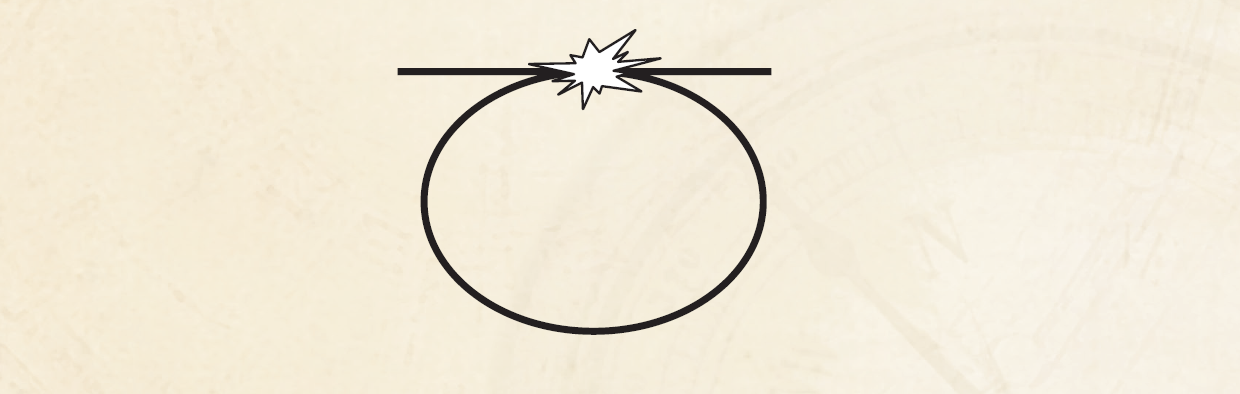 Self-examination & reflectionUnbelieving = Belief is about ________________.______________________ ________ _________________________ ______ _______Hebrews 3:13______________________ ________ ___________________ ____________Hebrews 3:13 “Encourage” throughout ScriptureAllow the ___________ of __________ to do its ____________The work of God’s word throughout Scripture:God’s word brings health and fruitfulness (Psalm 1:3)The word of God has healing power and the power to deliver from oppression. (Psalm 107:20, Matthew 8:8, Matthew 8:16)God’s word cleanses us. (Psalm 119:9, John 15:3, Ephesians 5:26)The word of God, hidden in our hearts, can keep us from sin. (Psalm 119:11)God’s word is a counselor, a rich source of counsel and guidance for us. (Psalm 119:24)God’s word is a source of strength. (Psalm 119:28)God’s word imparts life. (Psalm 119:93, Matthew 4:4)God’s word gives peace. (Psalm 119:165)The word of God is the sword of the Spirit. It is equipment for spiritual battle. (Ephesians 6:17)The word of God comes with the power of the Holy Spirit, with “much assurance.” (1 Thessalonians 1:5)The word of God works effectively in those who believe. (1 Thessalonians 2:13)Jesus Himself – His eternal person – is described as the Word incarnate. (John 1:1)Hebrews 4:12God’s Word is:	_____________________________		_____________________________	Isaiah 40:8; Psalm 19:7; Psalm 119:50_____________________________		_____________________________	Isaiah 55:10-11

Remember, “We have come to _____________ in ________________.”Hebrews 3:14Greek “metochoi” = Unbelief to Believing to RestHebrews 3:16-18	______________________ and ______________________ are used interchangeably.“So we see that they were not able to enter, because of their _________________.” Hebrews 3:19	Unbelief = “Apeitheo” = What would they miss out on? ______________Imagery in 4 Different Time Periods:
________________________	________________________________________________	________________________	What is rest?	“Katapausis” = 		______________ with God		______________________		__________________		rest that _________ _____________ enjoysHebrews 4:11 - “Make ________________ _________________ to enter that rest!”	Trust in his: 	_________________		_________________			_________________		_________________	The more ___________________ the more _________________.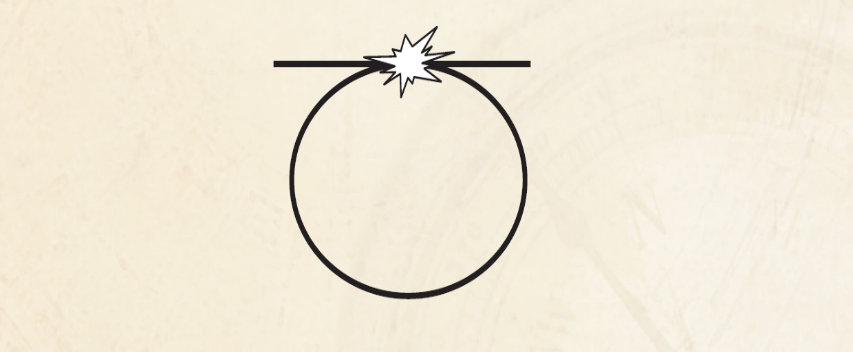 